Patient Name: __________________________________________Date: ________________Please CHECK all that apply: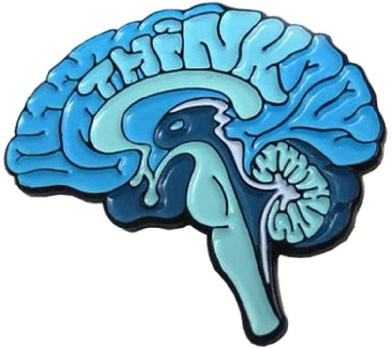 Loss of memoryLoss of wordsMemory lapsesImpaired creativityOften confusedDifficulty with mathDifficulty recognizing objects and facesSluggish thoughtsGet lost oftenForget wordsBrain fatigueALoss of pleasure in hobbies and interestsFeeling of inner rage and angerFeelings of depressionDifficulty finding joy for life pleasure Depression when it is cloudy or when there is lack of sunlightLoss of enthusiasm for favorite activitiesNot enjoying favorite foodsNot enjoying friendships and relationshipsUnable to fall into deep restful sleep SGFeelings of anxiousness or panic for no reasonFeeling of dreadFeelings of inner tension and inner excitabilityRestless mindHard to turn you mind off when you want to relaxDisorganized attentionWorry about things you never had thought of beforeSleeps with TV onAlso late for appointmentsDInability to self motivateInability to start or finish tasksFeelings of worthlessnessFeeling of hopelessnessLose temper for minor reasonsInability to handle stressAnger and aggression while under stressDesire to isolate oneself for othersUnexplained lack of concern for family and friendsLow libidoHeavy menstrual cycle